Seoul Public Notice #2021-2073Application for Seoul Fintech Lab 2021The Seoul Fintech Lab is pleased to announce the opening of the application for our 2021 fintech startup incubation program. Promising Fintech startups are encouraged to apply for the Seoul Fintech Lab Incubation Program which includes the opportunity to tap on the Seoul Fintech Lab’s global network and a maximum of three years of complimentary exclusive space.August.2nd, 2021Mayor of SeoulPlease refer to the following for more information.TimelineApplication Period: August 2nd, 2021 ~ August 30th, 2021, 23:59(KST) Application Link: Seoul Fintech Lab Website www.seoulfintechlab.kr1st Round Paper Review: September 2nd, 2021 ~ September 3rd, 20211st Round Results Announcement: September 8th, 2021 by individual E-mail 2nd Round In-Person Presentations: September 13th, 2021~ September 14th, 2021Final Results Announcement: September 17th, 2021 by individual E-mailSigning the Agreement for Seoul Fintech Lab Startup: October 1st, 2021 ~Orientation for Final Selected Startups: October 8th, 2021Move-In Period: ~ December,31st 2021If you selected as final, you must move in by December,31st 2021.However, if you are difficult to move in by December, 31st, it can be adjusted through prior discussion. The detailed date and related documents must be submitted in advance.Evaluation – The dates are subject to change.1st Round Paper Review: September 2nd, 2021 ~ September 3rd, 2021It will be evaluated with criteria of below based on the submitted documents.Business Status and Motivation (15)Financial Status (15)Business Model (25)Differentiation of Business Item (15)Possibility of Global Expansion (10)Teamwork Competency (20)1st Round Results Announcement: September 8th, 2021 by individual E-mail2nd Round In-Person Presentations: September 13th, 2021~ September 14th, 2021Pitching for 7 min, Q&A for 8 min. You can present either in English or Korean.It will be evaluated with criteria of below based on your pitch.Possibility of Realizing the Innovation (20)Possibility of Realizing the Business Strategy (30)Potential of Global Growth (15)Possibility of Attracting Investment (15)Expected effects such as employment etc (20)If you are not able to pitch in person at Seoul Fintech Lab, it can be adjusted to a conference call through prior discussion.Final Results Announcement: September 17th, 2021 by individual E-mailThe highest score will be selected based on the total score: 40% of 1st round evaluation score + 60% of 2nd round evaluation score.Applicant Eligibility (All)Fintech startups which plan to expand into the Asian markets, or to begin with South Korea in these fintech relevant businesses: digital/mobile banking, payments, remittance, crowdfunding, financial data analysis and management, reg-tech, insure-tech, financial security, blockchain based financial services, robo-advisory, prop-tech etc.Fintech startups which have registered business in overseas as of the announcement date (August.2nd, 2021)** Business registration in Korea is not a necessary requirement and Seoul Metropolitan will not support Visa for application to the Seoul Fintech Lab Incubation Program.** Those who are getting supports for an office space by Seoul Metropolitan Government or the central/local government of Korea, will be excluded from the list of applicants as of the signing date (October 1st, 2021). However, those who gives up the project, or the project term ends before the announcement date can apply.Program InformationResidency Period: October. 1st. 2021 – September. 30th. 2022 (12months)The residency period can be extended through mid-term/extension evaluation results up to 1+1 year more (3 years in total)There is a possibility that some fees can be charged after one year of joining our lab. Program SupportOffice Space, Accelerating Programs; Mentorship with local experts, Startup Education & Training, Demo-day & IR, Marketing, Global Expansion Supporting etc.Documents List (Mandatory) Business Plan (should include below, free-form, We accept this document written in English or Korean only.)Company information and statusReasons for the application to the programMarket analysis and competitive positioning including South Korea and globallyBusiness model and competitive advantagesGrowth roadmap including hiring plan in South Korea and overseasFinancial status including fund raising, sales etc.Detailed move-in date to the Fintech LabNumber of employees who will work in the office of Seoul Fintech Lab(Mandatory) A copy of Business Registration Documents that proves itself to be a foreign enterprise from the Government.(Mandatory) Career Profile of Team Members (Free-form, PDF File only)(Mandatory) Financial Statement for the last 3 years(Optional) Company Introduction File as a PDF(Optional) Certificate of Registration of a Foreign-Invested Enterprise(Optional) Certificate of Establishment of Local Branch in Korea, etc.If you don’t have this optional document above, please submit an official letter from headquarters that includes the approval of the Korean office operation.(Optional) Invest Attraction Agreement after the startup incorporatedSeoul Fintech Lab Location The Seoul Fintech Lab is located at WeWork Yeouido Station in Seoul, South Korea.Address: 8F, O2 Tower, Uisadang-daero 83, Yeongdeungpo-gu, Seoul, Republic of Korea (07325)AccessibilitySubway line 5 and 9, Yeouido Station1 hour by car from Incheon International AirportLocation on Google Map :https://goo.gl/maps/xMEqGbkeaZxcuynTA<Seoul Fintech Lab>NOTICEYour application will not be assessed if any required document is not submitted.Upon the confirmation of any fraudulent act including the intentional omission of information, provision of false information and forgery of required documents, the application will be void.Violation of this notice or information omission in the application documents detected after any successful application will result in serious consequences, including forced eviction, criminal prosecution etc.Please note that evaluation scores and contents will not be disclosed, and application materials will not be returned.All the dates, which are not stated separately, will be the announcement date.Contact InformationEmail: contact@seoulfintechlab.krTEL: +82 2-786-0654 / +82 2-786-0665The end.The Seoul Fintech Lab is established and funded by the Seoul Metropolitan Government of South Korea Since 2019, We support 94 fintech startups including 26 foreign startups with our incubation program. It aims to help accelerate Fintech companies’ growth with its global network of over 300 partners and mentors which include highly experienced investors, entrepreneurs and regulators.You will have access to our invaluable global networks which include highly experienced investors, entrepreneurs and regulators that will help lay the foundations to your future conquest of the Asian markets.Furthermore, we offer a wide range of exclusive services to help drive your business growth, including intensive incubation programs, comprehensive localization consulting and investment roadshows with well-connected Korean investors.Lastly, we will provide a office space up to 1+1+1 years max. September of 2022, we will review your progress and achievements. If deemed satisfactory, we will renew the contract. The period can be extended up to 1 year.Seoul Fintech Lab has 33 local corporate partners in seven sectors including banking, asset management, investment, law and tax. Our dedicated partners will support you in your effort to localize your services.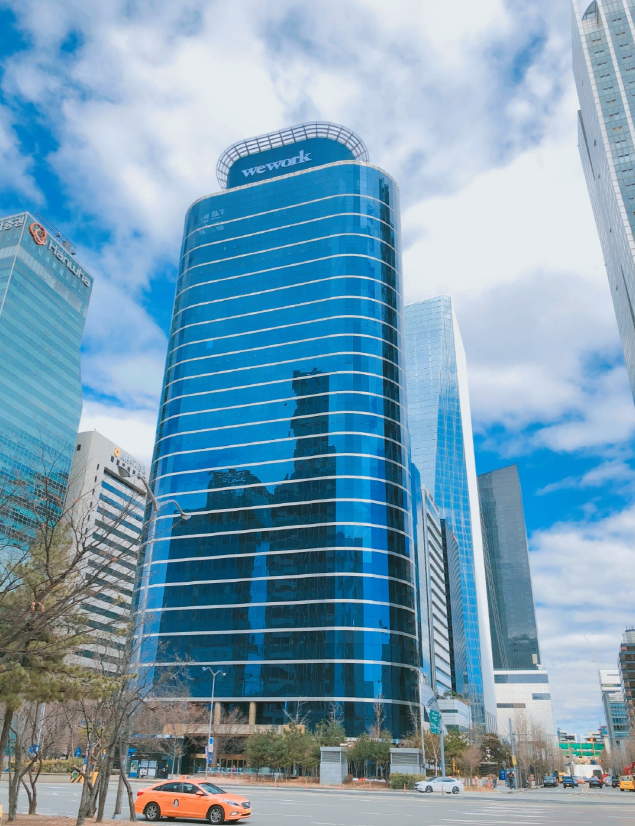 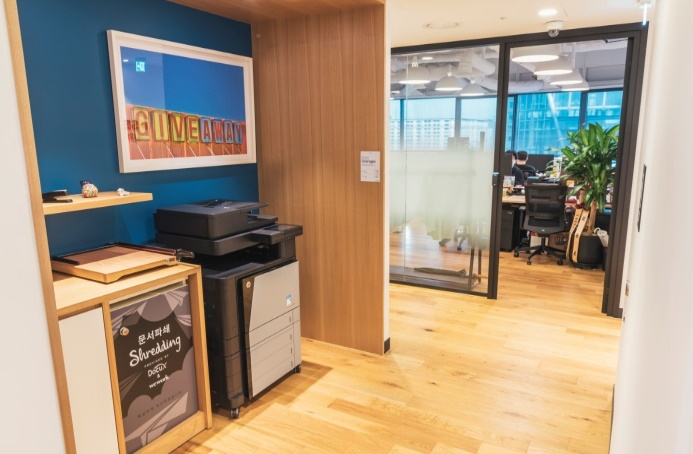 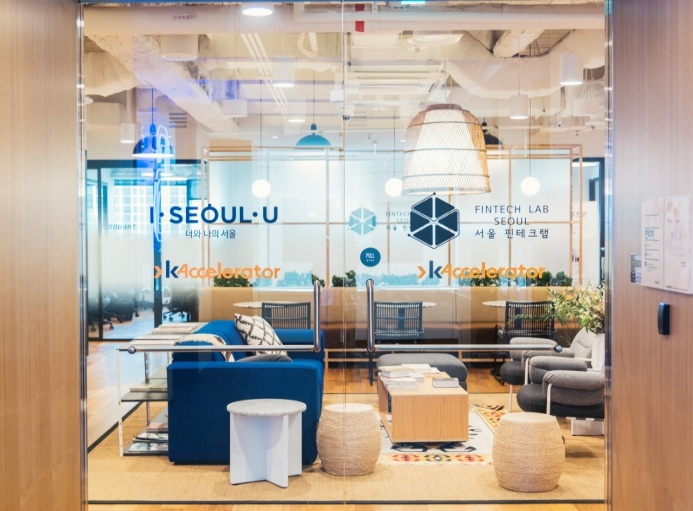 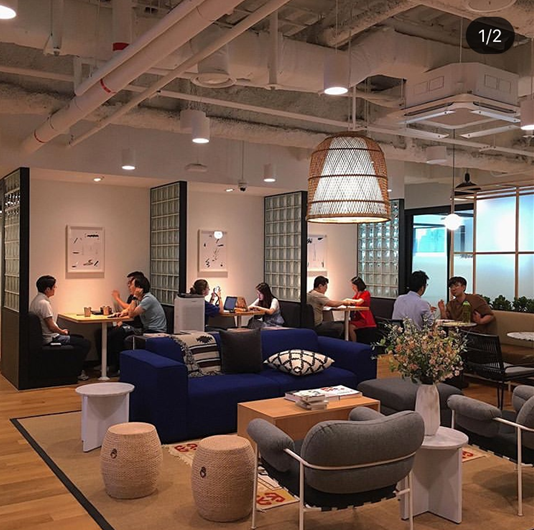 